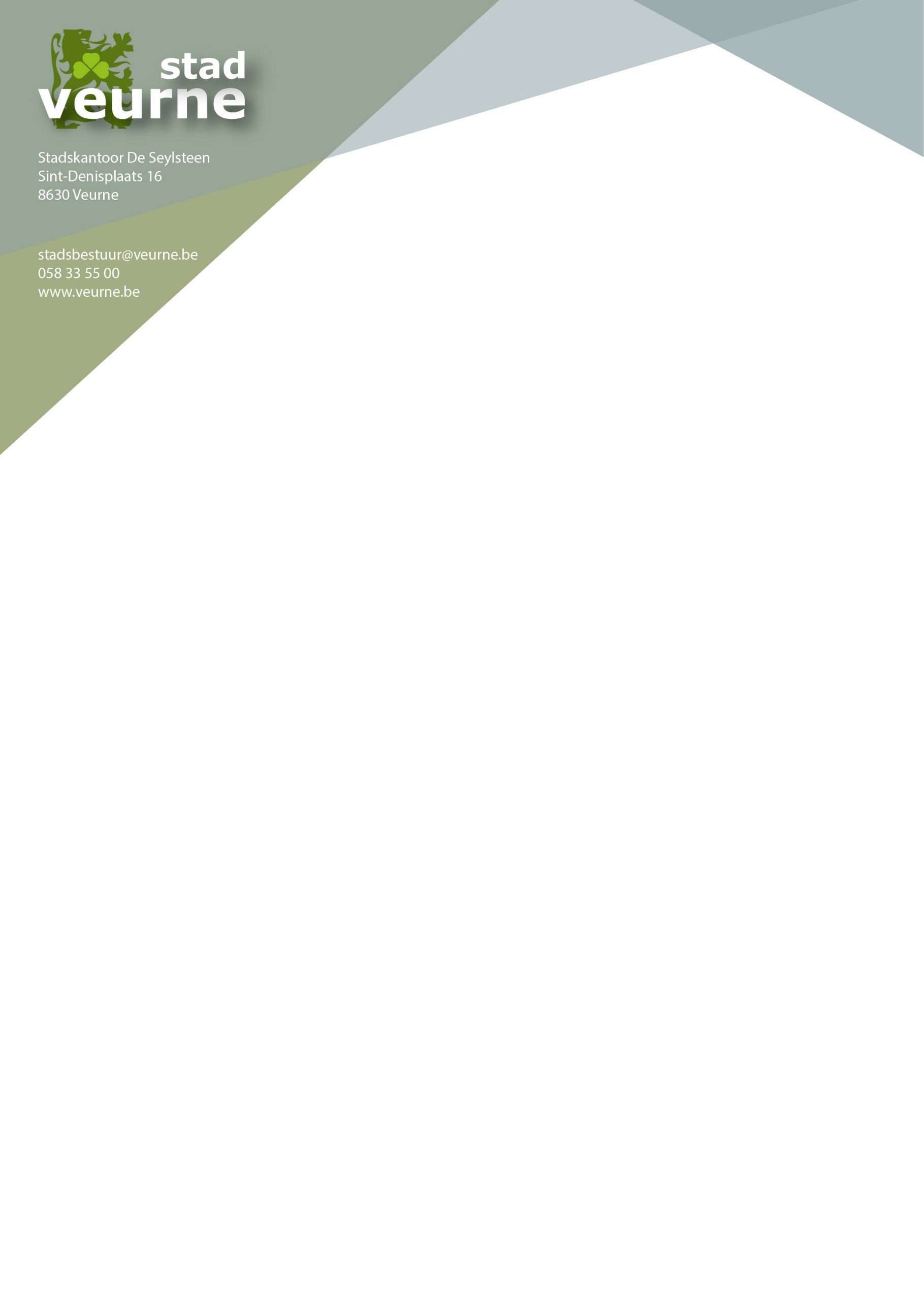 Aanvraag OnderwijschequesSociale Dienst, Heldenplein 2Contactpersoon: amelie.tettelin@veurne.be | 058 33 23 03Dit formulier wordt ingevuld door ouders en mag worden afgegeven bij het secretariaat van de school of aan de klastitularis. Per kind vul je een apart formulier in.Naam en voornaam ouder: ……………………………………………………………………………………………………………………Telefoonnummer ouder: …………………………………………………………………………………………………………………………E-mailadres: ……………………………………………………………………………………………………………………………………………Straat en huisnummer: …………………………………………………………………………………………………………………………Gemeente: ………………………………………………………………………………………………………………………………………………Naam en voornaam kind: ………………………………………………………………………………………………………………………Naam school: …………………………………………………………………………………………………………………………………………Studiejaar: ………………………………………………………………………………………………………………………………………………Aanvraagformulier onderwijscheques schooljaar 2021-20221. Ik heb recht op verhoogde tegemoetkoming en bevestig hieronder een klevertje van het ziekenfonds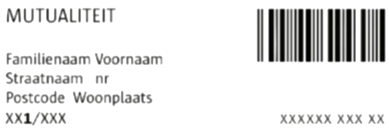 2. Bent u in collectieve schuldenregeling of budgetbeheer?*	(Het OCMW kan verdere informatie vragen)	 Ja  	 Nee 	* schrappen wat niet past	Indien ja, bij wie?..................................3. Ik ontvang een leefloon of equivalent leefloon van het OCMW	Indien ja, bij wie?.....................................................4. Onderteken en bezorg dit formulier aan het secretariaat of de klastitularis van de school.Ondertekening aanvraagIk ben ervan op de hoogte dat deze gegevens worden opgenomen in het klantenbestand van het OCMW van mijn huidige woonplaats. Ik verklaar op de hoogte te zijn dan het OCMW mijn verklaringen zal controleren en indien nodig gegevens zal opvragen conform de bepalingen vastgelegd door het toezichtcomité en de privacy commissie. Ik bevestig dat alle gegevens in dit formulier naar waarheid ingevuld zijn.Datum						Handtekening